Программа  конференции 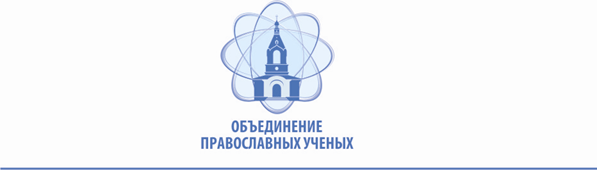 «Наука и образование в созидании духовно-нравственных ценностей в современном обществе: проблемы и перспективы»18 апреля14.00 – 21.00 – Размещение иногородних гостей19 апреля (четверг)8.00 – 10.30. – Размещение иногородних гостей10.30 - 11.00 – Регистрация участников конференции11.00 – 14.00 - Пленарное заседание14.00 –  Обед15.00 – 18.00 - Экскурсионная программа: Боголюбово и храмПокрова-на-Нерли18.00 - Ужин19.00 – 21.00 – Экскурсия по  Владимиру и Богородице-Рождественскомумонастырю (посещение мощей свт. Афанасия Ковровского)20 апреля (пятница)10.00 – 12.30 – Работа секций12.30 – Обед13.00. – 17.00 – Экскурсионная программа (город Суздаль)21 апреля (суббота) (при желании)Свободный день. Личное посещение Успенского кафедрального Собора, Золотых ворот, Княгинина  монастыря.Примечание. Пленарное заседание и работа секций состоятся по адресу: г.Владимир, проспект Строителей, 11, корпус № 7 ВлГУ (Педагогический институт). 